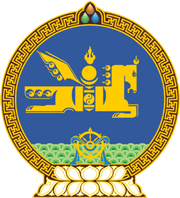 МОНГОЛ  УЛСЫН  ХУУЛЬ2016  оны 05 сарын 13 өдөр				            Төрийн ордон, Улаанбаатар хотШҮҮХ БАЙГУУЛАХ ТУХАЙ ХУУЛЬДӨӨРЧЛӨЛТ ОРУУЛАХ ТУХАЙ ХУУЛИЙГДАГАЖ МӨРДӨХ ЖУРМЫН ТУХАЙ1 дүгээр зүйл.Шүүх байгуулах тухай хуульд өөрчлөлт оруулах тухай хууль хүчин төгөлдөр болмогц анхан болон давж заалдах шатны шүүхэд хянан хэлэлцэгдэж байгаа эрүү, иргэний хэрэг, маргааныг Шүүх байгуулах тухай хуульд өөрчлөлт оруулах тухай хуульд заасан нутаг дэвсгэрийн харьяаллын шүүхэд шилжүүлнэ.2 дугаар зүйл.Энэ хуулийг 2016 оны 05 дугаар сарын 13-ны өдөр баталсан Шүүх байгуулах тухай хуульд өөрчлөлт оруулах тухай хууль хүчин төгөлдөр болсон өдрөөс эхлэн дагаж мөрдөнө.МОНГОЛ УЛСЫН ИХ ХУРЛЫН ДАРГА 					З.ЭНХБОЛД 